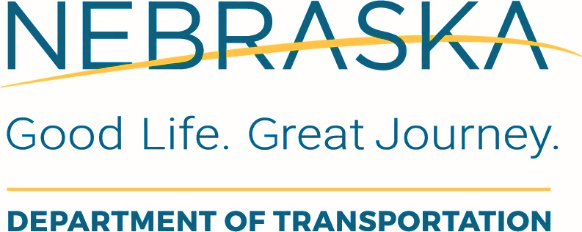 * The PQS field will always be filled out. If there is a date in the SHPO or THPO field, this would indicate the entity is the Official with Jurisdiction and they were informed of NDOT’s intent to apply de minimis via project-specific correspondence. The date in the field would be the date the entity concurred on the Section 106 effect determination.  A notation of “N/A” in the field indicates the entity was not the Official with Jurisdiction.  “Programmatic” in the SHPO field indicates that a determination of “no historic properties affected” or “no adverse effect” was made for the project per the Section 106 Programmatic Agreement and the de minimis notification was provided via letter agreement with the SHPO.C. Additional InformationThe environmental review, consultation, and other actions required by applicable Federal environmental laws for this project are being, or have been, carried out by NDOT pursuant to 23 USC 326 and the Memorandum of Understanding dated September 5, 2018, and executed by FHWA and NDOT. CEs not assigned to NDOT under the CE Assignment MOU continue to be processed in accordance with the processes contained in the Environmental Procedures Manual, with the exception that review and approval are retained by the Federal Highway Administration.Federal Highway Administration						    Date:Project NameProject NameProject NameProject NameProject NameProject NumberProject NumberProject NumberControl No.Project Location (Town, County, Street)Project Location (Town, County, Street)Project Location (Town, County, Street)Project Location (Town, County, Street)Project Location (Town, County, Street)Project Location (Town, County, Street)Project Location (Town, County, Street)Project DescriptionProject DescriptionProject DescriptionProject DescriptionProject DescriptionProject DescriptionProject DescriptionProject DescriptionProject DescriptionName of Section 4(f) Property (A separate form must be completed for each property with a de minimis impact)Name of Section 4(f) Property (A separate form must be completed for each property with a de minimis impact)Name of Section 4(f) Property (A separate form must be completed for each property with a de minimis impact)Name of Section 4(f) Property (A separate form must be completed for each property with a de minimis impact)Name of Section 4(f) Property (A separate form must be completed for each property with a de minimis impact)Name of Section 4(f) Property (A separate form must be completed for each property with a de minimis impact)Name of Section 4(f) Property (A separate form must be completed for each property with a de minimis impact)Name of Section 4(f) Property (A separate form must be completed for each property with a de minimis impact)Name of Section 4(f) Property (A separate form must be completed for each property with a de minimis impact)Official(s) with JurisdictionOfficial(s) with JurisdictionOfficial(s) with JurisdictionOfficial(s) with JurisdictionOfficial(s) with JurisdictionOfficial(s) with JurisdictionOfficial(s) with JurisdictionOfficial(s) with JurisdictionOfficial(s) with JurisdictionTotal Property Size (in acres)Total Property Size (in acres)Total Property Size (in acres)Permanent Impact (in acres)Permanent Impact (in acres)Permanent Impact (in acres)Temporary Impact (in acres)Property DescriptionProperty DescriptionProperty DescriptionProperty DescriptionProperty DescriptionProperty DescriptionProperty DescriptionProperty DescriptionProperty DescriptionAnswer only the questions in the applicable block (A or B). All questions in Block C must be answered.Answer only the questions in the applicable block (A or B). All questions in Block C must be answered.Answer only the questions in the applicable block (A or B). All questions in Block C must be answered.Answer only the questions in the applicable block (A or B). All questions in Block C must be answered.Answer only the questions in the applicable block (A or B). All questions in Block C must be answered.Answer only the questions in the applicable block (A or B). All questions in Block C must be answered.Answer only the questions in the applicable block (A or B). All questions in Block C must be answered.Answer only the questions in the applicable block (A or B). All questions in Block C must be answered.Answer only the questions in the applicable block (A or B). All questions in Block C must be answered.A. Section 4(f) De Minimis Park, Recreation Area, and Refuge EligibilityA. Section 4(f) De Minimis Park, Recreation Area, and Refuge EligibilityA. Section 4(f) De Minimis Park, Recreation Area, and Refuge EligibilityA. Section 4(f) De Minimis Park, Recreation Area, and Refuge EligibilityA. Section 4(f) De Minimis Park, Recreation Area, and Refuge EligibilityA. Section 4(f) De Minimis Park, Recreation Area, and Refuge EligibilityA. Section 4(f) De Minimis Park, Recreation Area, and Refuge EligibilityA. Section 4(f) De Minimis Park, Recreation Area, and Refuge EligibilityA. Section 4(f) De Minimis Park, Recreation Area, and Refuge EligibilityIf the de minimis impact does NOT involve a park, recreation area or refuge, check the N/A below and proceed to Block B. N/AIf the de minimis impact does NOT involve a park, recreation area or refuge, check the N/A below and proceed to Block B. N/AIf the de minimis impact does NOT involve a park, recreation area or refuge, check the N/A below and proceed to Block B. N/AIf the de minimis impact does NOT involve a park, recreation area or refuge, check the N/A below and proceed to Block B. N/AIf the de minimis impact does NOT involve a park, recreation area or refuge, check the N/A below and proceed to Block B. N/AIf the de minimis impact does NOT involve a park, recreation area or refuge, check the N/A below and proceed to Block B. N/AIf the de minimis impact does NOT involve a park, recreation area or refuge, check the N/A below and proceed to Block B. N/AIf the de minimis impact does NOT involve a park, recreation area or refuge, check the N/A below and proceed to Block B. N/AIf the de minimis impact does NOT involve a park, recreation area or refuge, check the N/A below and proceed to Block B. N/AWill the project adversely affect the activities, features, or attributes that make the property eligible for Section 4(f) protection? Yes   NoWill the project adversely affect the activities, features, or attributes that make the property eligible for Section 4(f) protection? Yes   NoWill the project adversely affect the activities, features, or attributes that make the property eligible for Section 4(f) protection? Yes   NoWill the project adversely affect the activities, features, or attributes that make the property eligible for Section 4(f) protection? Yes   NoWill the project adversely affect the activities, features, or attributes that make the property eligible for Section 4(f) protection? Yes   NoWill the project adversely affect the activities, features, or attributes that make the property eligible for Section 4(f) protection? Yes   NoWill the project adversely affect the activities, features, or attributes that make the property eligible for Section 4(f) protection? Yes   NoWill the project adversely affect the activities, features, or attributes that make the property eligible for Section 4(f) protection? Yes   NoWill the project adversely affect the activities, features, or attributes that make the property eligible for Section 4(f) protection? Yes   NoHave measures been taken to minimize harm to the property? If Yes, explain in the Avoidance, Minimization, and Mitigation Measures box in Block C. Yes   NoHave measures been taken to minimize harm to the property? If Yes, explain in the Avoidance, Minimization, and Mitigation Measures box in Block C. Yes   NoHave measures been taken to minimize harm to the property? If Yes, explain in the Avoidance, Minimization, and Mitigation Measures box in Block C. Yes   NoHave measures been taken to minimize harm to the property? If Yes, explain in the Avoidance, Minimization, and Mitigation Measures box in Block C. Yes   NoHave measures been taken to minimize harm to the property? If Yes, explain in the Avoidance, Minimization, and Mitigation Measures box in Block C. Yes   NoHave measures been taken to minimize harm to the property? If Yes, explain in the Avoidance, Minimization, and Mitigation Measures box in Block C. Yes   NoHave measures been taken to minimize harm to the property? If Yes, explain in the Avoidance, Minimization, and Mitigation Measures box in Block C. Yes   NoHave measures been taken to minimize harm to the property? If Yes, explain in the Avoidance, Minimization, and Mitigation Measures box in Block C. Yes   NoHave de minimis public involvement requirements (notice, review, comments, etc.) been completed? If Yes, describe in the Comments box below. Yes   NoHave de minimis public involvement requirements (notice, review, comments, etc.) been completed? If Yes, describe in the Comments box below. Yes   NoHave de minimis public involvement requirements (notice, review, comments, etc.) been completed? If Yes, describe in the Comments box below. Yes   NoHave de minimis public involvement requirements (notice, review, comments, etc.) been completed? If Yes, describe in the Comments box below. Yes   NoHave de minimis public involvement requirements (notice, review, comments, etc.) been completed? If Yes, describe in the Comments box below. Yes   NoHave de minimis public involvement requirements (notice, review, comments, etc.) been completed? If Yes, describe in the Comments box below. Yes   NoDate(s):Have de minimis public involvement requirements (notice, review, comments, etc.) been completed? If Yes, describe in the Comments box below. Yes   NoHave de minimis public involvement requirements (notice, review, comments, etc.) been completed? If Yes, describe in the Comments box below. Yes   NoHave de minimis public involvement requirements (notice, review, comments, etc.) been completed? If Yes, describe in the Comments box below. Yes   NoHave de minimis public involvement requirements (notice, review, comments, etc.) been completed? If Yes, describe in the Comments box below. Yes   NoHave de minimis public involvement requirements (notice, review, comments, etc.) been completed? If Yes, describe in the Comments box below. Yes   NoHave de minimis public involvement requirements (notice, review, comments, etc.) been completed? If Yes, describe in the Comments box below. Yes   NoDid the Official(s) with Jurisdiction concur with the determination of no adverse effect? Yes   NoDid the Official(s) with Jurisdiction concur with the determination of no adverse effect? Yes   NoDid the Official(s) with Jurisdiction concur with the determination of no adverse effect? Yes   NoDid the Official(s) with Jurisdiction concur with the determination of no adverse effect? Yes   NoDid the Official(s) with Jurisdiction concur with the determination of no adverse effect? Yes   NoDid the Official(s) with Jurisdiction concur with the determination of no adverse effect? Yes   NoDate(s):Did the Official(s) with Jurisdiction concur with the determination of no adverse effect? Yes   NoDid the Official(s) with Jurisdiction concur with the determination of no adverse effect? Yes   NoDid the Official(s) with Jurisdiction concur with the determination of no adverse effect? Yes   NoDid the Official(s) with Jurisdiction concur with the determination of no adverse effect? Yes   NoDid the Official(s) with Jurisdiction concur with the determination of no adverse effect? Yes   NoDid the Official(s) with Jurisdiction concur with the determination of no adverse effect? Yes   NoB. Section 4(f) De Minimis Historic and Archeological Resource EligibilityB. Section 4(f) De Minimis Historic and Archeological Resource EligibilityB. Section 4(f) De Minimis Historic and Archeological Resource EligibilityB. Section 4(f) De Minimis Historic and Archeological Resource EligibilityB. Section 4(f) De Minimis Historic and Archeological Resource EligibilityB. Section 4(f) De Minimis Historic and Archeological Resource EligibilityB. Section 4(f) De Minimis Historic and Archeological Resource EligibilityB. Section 4(f) De Minimis Historic and Archeological Resource EligibilityIf the de minimis impact does NOT involve an historic or archeological resource, check the N/A below and proceed to Block C. N/AIf the de minimis impact does NOT involve an historic or archeological resource, check the N/A below and proceed to Block C. N/AIf the de minimis impact does NOT involve an historic or archeological resource, check the N/A below and proceed to Block C. N/AIf the de minimis impact does NOT involve an historic or archeological resource, check the N/A below and proceed to Block C. N/AIf the de minimis impact does NOT involve an historic or archeological resource, check the N/A below and proceed to Block C. N/AIf the de minimis impact does NOT involve an historic or archeological resource, check the N/A below and proceed to Block C. N/AIf the de minimis impact does NOT involve an historic or archeological resource, check the N/A below and proceed to Block C. N/AIf the de minimis impact does NOT involve an historic or archeological resource, check the N/A below and proceed to Block C. N/AHave measures been taken to minimize harm to the property? If Yes, explain in the Avoidance, Minimization, and Mitigation Measures box below. Yes   NoHave measures been taken to minimize harm to the property? If Yes, explain in the Avoidance, Minimization, and Mitigation Measures box below. Yes   NoHave measures been taken to minimize harm to the property? If Yes, explain in the Avoidance, Minimization, and Mitigation Measures box below. Yes   NoHave measures been taken to minimize harm to the property? If Yes, explain in the Avoidance, Minimization, and Mitigation Measures box below. Yes   NoHave measures been taken to minimize harm to the property? If Yes, explain in the Avoidance, Minimization, and Mitigation Measures box below. Yes   NoHave measures been taken to minimize harm to the property? If Yes, explain in the Avoidance, Minimization, and Mitigation Measures box below. Yes   NoHave measures been taken to minimize harm to the property? If Yes, explain in the Avoidance, Minimization, and Mitigation Measures box below. Yes   NoHave measures been taken to minimize harm to the property? If Yes, explain in the Avoidance, Minimization, and Mitigation Measures box below. Yes   NoWas the effect determination either “no historic properties affected” or “no adverse effect”? * Yes   NoWas the effect determination either “no historic properties affected” or “no adverse effect”? * Yes   NoWas the effect determination either “no historic properties affected” or “no adverse effect”? * Yes   NoWas the effect determination either “no historic properties affected” or “no adverse effect”? * Yes   NoWas the effect determination either “no historic properties affected” or “no adverse effect”? * Yes   NoWas the effect determination either “no historic properties affected” or “no adverse effect”? * Yes   NoWas the effect determination either “no historic properties affected” or “no adverse effect”? * Yes   NoWas the effect determination either “no historic properties affected” or “no adverse effect”? * Yes   NoPQS DateSHPO DateTHPO DateDescription of Use (Temporary and/or Permanent)Avoidance, Minimization, and Mitigation MeasuresCommentsDe Minimis DocumentationAre detailed maps included, showing current and proposed right-of-way, property boundaries, access, and existing and planned property features? Yes   NoIs documentation of public involvement attached? Yes   No     N/A (for historic resources)Is concurrence from the Official(s) with Jurisdiction (and Consulting Parties, for historic properties) attached? Yes   NoAdditional Attachments (If Applicable)Approval SignaturesApproval SignaturesApproval SignaturesThe project involves a de minimis use of the Section 4(f) property.  Harm to the park, recreation land, wildlife or waterfowl refuge, or historic property has been avoided or mitigated to minimize impacts to the qualifying characteristics and/or functions of the resource.  Based on the scope of the undertaking, the fact that the undertaking does not adversely affect the function/qualities of the Section 4(f) property on a permanent or temporary basis, and with agreement from the Official(s) with Jurisdiction, the proposed action constitutes a de minimis use.The project involves a de minimis use of the Section 4(f) property.  Harm to the park, recreation land, wildlife or waterfowl refuge, or historic property has been avoided or mitigated to minimize impacts to the qualifying characteristics and/or functions of the resource.  Based on the scope of the undertaking, the fact that the undertaking does not adversely affect the function/qualities of the Section 4(f) property on a permanent or temporary basis, and with agreement from the Official(s) with Jurisdiction, the proposed action constitutes a de minimis use.The project involves a de minimis use of the Section 4(f) property.  Harm to the park, recreation land, wildlife or waterfowl refuge, or historic property has been avoided or mitigated to minimize impacts to the qualifying characteristics and/or functions of the resource.  Based on the scope of the undertaking, the fact that the undertaking does not adversely affect the function/qualities of the Section 4(f) property on a permanent or temporary basis, and with agreement from the Official(s) with Jurisdiction, the proposed action constitutes a de minimis use.PreparerDate:NDOT ReviewerDate:NDOT Section/Unit ManagerDate: